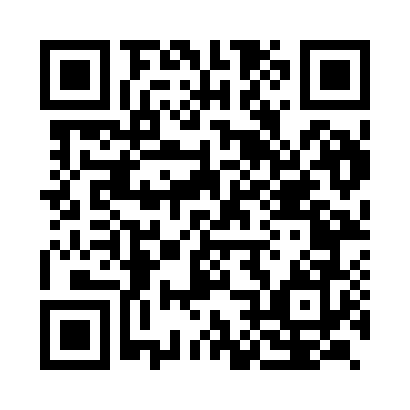 Prayer times for Erode, Tamil Nadu, IndiaWed 1 May 2024 - Fri 31 May 2024High Latitude Method: One Seventh RulePrayer Calculation Method: University of Islamic SciencesAsar Calculation Method: HanafiPrayer times provided by https://www.salahtimes.comDateDayFajrSunriseDhuhrAsrMaghribIsha1Wed4:476:0012:164:406:327:462Thu4:466:0012:164:416:327:463Fri4:465:5912:164:416:337:464Sat4:455:5912:164:416:337:475Sun4:455:5912:164:416:337:476Mon4:445:5812:164:426:337:477Tue4:445:5812:164:426:337:488Wed4:435:5812:164:426:337:489Thu4:435:5712:164:426:347:4810Fri4:425:5712:154:436:347:4911Sat4:425:5712:154:436:347:4912Sun4:425:5712:154:436:347:4913Mon4:415:5612:154:436:357:5014Tue4:415:5612:154:446:357:5015Wed4:415:5612:154:446:357:5016Thu4:405:5612:154:446:357:5117Fri4:405:5612:154:456:357:5118Sat4:405:5512:164:456:367:5219Sun4:395:5512:164:456:367:5220Mon4:395:5512:164:456:367:5221Tue4:395:5512:164:466:367:5322Wed4:395:5512:164:466:377:5323Thu4:385:5512:164:466:377:5324Fri4:385:5512:164:466:377:5425Sat4:385:5512:164:476:377:5426Sun4:385:5512:164:476:387:5527Mon4:385:5512:164:476:387:5528Tue4:385:5512:164:486:387:5529Wed4:375:5512:174:486:397:5630Thu4:375:5512:174:486:397:5631Fri4:375:5512:174:486:397:57